KLASA: 551-10/20-01/01URBROJ: 2198/13-02/1-20-25Preko, 30. studenoga 2020. godine Na temelju Odluke Ministarstva rada i mirovinskog sustava o financiranju projekta „Otočka žena“ Klasa: 910-04/20-09/32, Urbroj: 524-06-03-01-01/1-20-120 od 24. lipnja 2020. godine i Ugovora o dodjeli bespovratnih sredstava za projekte koji se financiraju iz Europskog socijalnog fonda, Operativnog programa Učinkoviti ljudski potencijali 2014.-2020., u okviru Poziva za dodjelu bespovratnih sredstava „Zaželi – Program zapošljavanja žena – faza II“, Broj poziva: UP.02.1.1.13., Kodni broj Ugovora: UP.02.1.1.13.0102 od 29. srpnja 2020. godine, te članka 46. st. 3. Statuta Općine Preko („Službeni glasnik Općine Preko“ broj: 1/18 i 1/20), Općinski načelnik Općine Preko, raspisujeO G L A Sza prijem u radni odnos na određeno vrijeme za potrebe provedbe aktivnosti u sklopu projekta „Otočka žena“u okviru Poziva „Zaželi - Program zapošljavanja žena – faza II"RADNICA ZA PRUŽANJE USLUGE POTPORE I PODRŠKE STARIJIM OSOBAMA I OSOBAMA U NEPOVOLJNOM POLOŽAJUBroj traženih radnica: 2 radniceTrajanje radnog odnosa: 12 (dvanaest) mjeseciMjesto rada: Područje Općine PrekoRadno vrijeme: Puno radno vrijemeOpis poslova:dostava namirnica,pomoć u pripremi obroka u kućanstvima krajnjih korisnika,pomoć u održavanju čistoće stambenog prostora/domova krajnjih korisnika,pomoć pri oblačenju i svlačenju,briga o higijeni i osobnom izgledu,pomoć u socijalnoj integraciji,pomoć u posredovanju u ostvarivanju raznih prava (dostava lijekova, plaćanje       računa, dostava pomagala i sl.),pružanje podrške krajnjim korisnicima kroz razgovore i druženje te uključivanje u      društvo, pratnju i pomoć u različitim socijalnim aktivnostimai druge poslove vezane uz skrb starijih osoba.Vrijeme početka i trajanja rada: za vrijeme trajanja projekta „Otočka žena“Ciljane skupine:Nezaposlene žene s najviše završenim srednjoškolskim obrazovanjem koje su prijavljene u evidenciju nezaposlenih HZZ-a s naglaskom na teže zapošljive skupine u lokalnoj zajednici (primjerice, žene od 50 godina naviše, žene s invaliditetom, žrtve trgovanja ljudima, žrtve obiteljskog nasilja, azilantice, mlade žene koje su izašle iz sustava skrbi (domova za djecu) i udomiteljskih obitelji, odgojnih zavoda i sl., liječene ovisnice, povratnice s odsluženja zatvorske kazne unazad 6 mjeseci, pripadnice romske nacionalne manjine, beskućnice).Ostali uvjeti: - punoljetnost - ne vođenje kaznenog postupkaUz prijavu na oglas kandidati trebaju priložiti:Obrazac prijave,Životopis s kontakt telefonomPresliku osobne iskaznicePotvrdu Hrvatskog zavoda za zapošljavanje o razdoblju neprekidne nezaposlenosti,Ispis staža iz E-knjižice Hrvatskog zavoda za mirovinsko osiguranje,Dokaz o završenom obrazovanjuDokaz o pripadnosti ciljanoj skupini (npr. žene s invaliditetom: preslika Rješenja o invaliditetuUvjerenje o nekažnjavanju – ne starije od 6 mjeseciIzjava o pristanku na osposobljavanjeIzjava o suglasnosti za korištenje osobnih podatakaNepravovremene i nepotpune prijave neće se razmatrati.Obrazac prijave, obrazac Izjave o pristanku na osposobljavanje kao i obrazac Izjave o suglasnosti za korištenje osobnih podataka može se dobiti u općinskoj službi Općine Preko, Trg hrvatske nezavisnosti 2, Preko, radnim danom od 8,00 do 14,00 sati ili na internet stranicama Općine Preko: www.opcina-preko.hr.Prijave na oglas za mogućnost zapošljavanja u sklopu provedbe projekta „Otočka žena " podnose se zaključno s danom 8. prosinca 2020. godine, s naznakom „Prijava na oglas u sklopu projekta „Otočka žena" na adresu Općina Preko, Trg hrvatske nezavisnosti 2, 23273 Preko. Prijave se mogu dostaviti i u pisarnicu Općine Preko na adresu Trg hrvatske nezavisnosti 2, 23 273 Preko.S kandidatkinjama koje ispunjavaju formalne uvjete (tj. koje su se pravovremeno prijavile i čije su prijave potpune) obavit će se intervju, a u slučaju velikog broja prijava prethodno će se organizirati pismeno testiranje.O terminima održavanja intervjua i eventualnog pismenog testiranja kandidatkinje će biti obaviještene na kontakte navedene u životopisu, a obavijest će biti dostupna i na mrežnoj stranici Općine Preko  www.opcina-preko.hr. Ako kandidatkinja ne pristupi testiranju, smatrat će se da je povukla prijavu na Natječaj.O ishodu izbora kandidata koji ispunjavaju tražene uvjete, podnositelji prijava bit će
obaviješteni u zakonskom roku.Općina Preko zadržava pravo na poništenje Natječaja bez posebnog objašnjenja.Sve informacije o Natječaju mogu se dobiti pozivom na broj 023/286-445 ili putem e-pošte: opcina-preko@preko.hr.Odabrane kandidatkinje obvezne su pohađati i zavrišti program osposobljavanja u sklopu provedbe projektnih aktivnosti.OPĆINSKI NAČELNIKJure BrižićDostaviti:Hrvatski zavod za zapošljavanje, Ispostava Zadar,Oglasna ploča Općine Preko,Evidencija - ovdje,Arhiva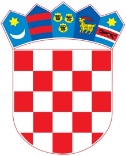  R E P U B L I K A  H R V A T S K A R E P U B L I K A  H R V A T S K A ZADARSKA ŽUPANIJA ZADARSKA ŽUPANIJA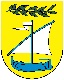      OPĆINA PREKOOPĆINSKI NAČELNIK